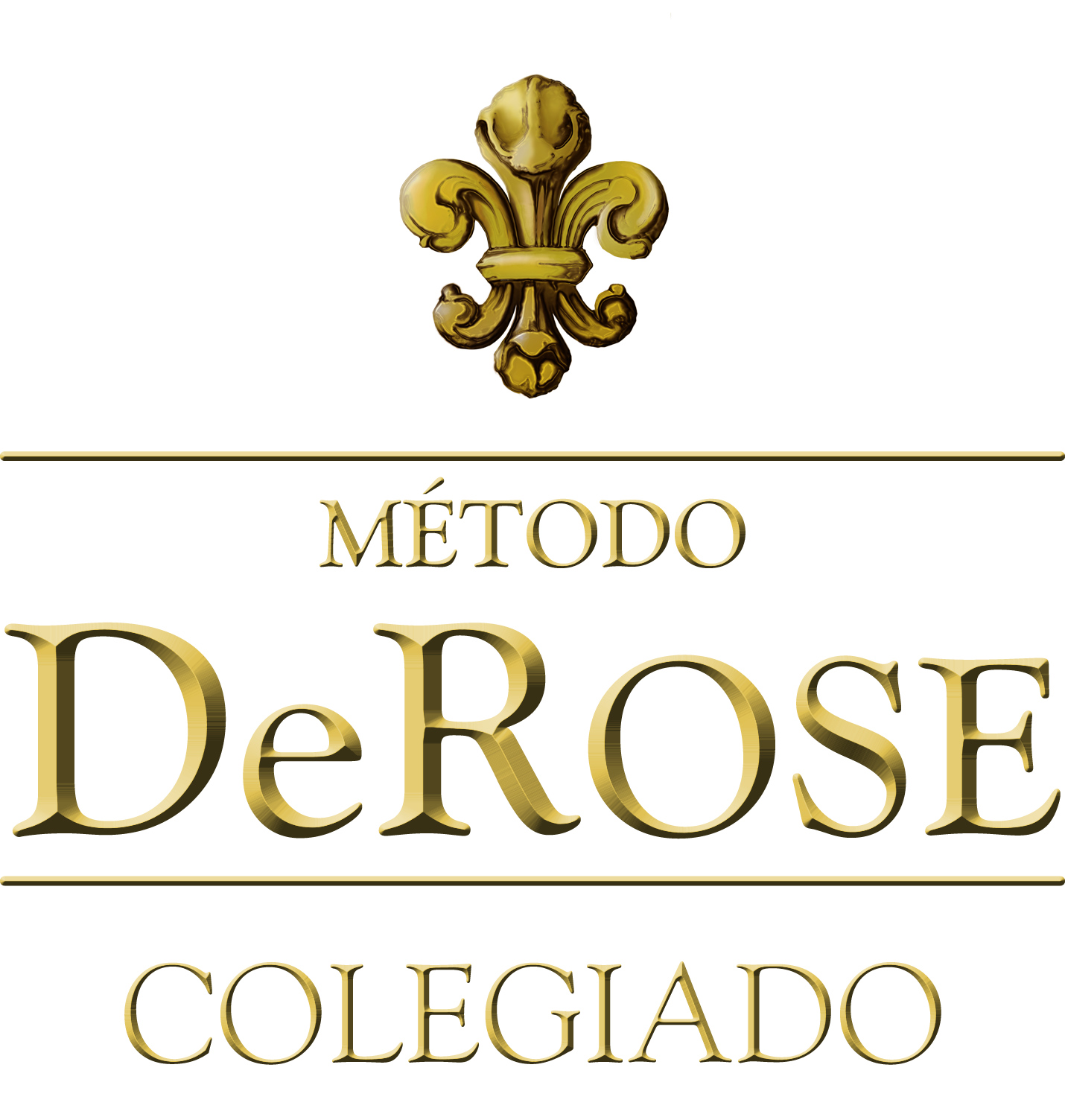 Escala Evolutiva 
do Sistema DeRoseúltima atualização: 5/feb/2019versão nº 47Normas ComplementaresA presente atualização está baseada nas diretrizes do nosso querido Preceptor e tem o objetivo de estimular a formação de Empreendedores, e apoiar seu crescimento e desenvolvimento, para que possam alcançar os graus superiores.Característica que nos diferencia e que devemos preservarA crescente exigência do público que se interessa pela nossa proposta obriga-nos a manter nesse mesmo nível de exigência um dos nossos grandes diferenciais: a preservação da qualidade técnica e profissional. Para isso, fazemos as certificações anuais, que nos avaliam individual e institucionalmente. No primeiro caso, com aplicação dos exames, e no segundo, com as auditorias nas escolas. Os resultados das provas são muito valiosos, já que nos dão os indicativos das capacitações e treinamentos específicos que são necessários para ajudar no desenvolvimento dos nossos Empreendedores. São a base das táticas e das estratégias para o futuro.(Exemplo: cursos de oratória, escrita e redação, apologética, arte, protocolo e cerimonial, imagem pessoal, boas maneiras, administração, legislação tributária e laboral etc.).Passagens de grau dos alunosAs passagens de grau dos alunos são realizadas no âmbito das escolas e acontecem segundo a orientação dos seus instrutores. Recomenda-se o acompanhamento do Diretor Pedagógico/ Diretor Geral.O tempo médio de permanência em cada grau é de um ano, a menos que os alunos participem dos módulos de formação profissional, que funcionam como aceleradores evolutivos. Neste caso, o tempo mínimo é de três meses.A passagem ao grau de chêla é realizada com uma banca constituída por diretores das escolas da Federação, sendo esta uma oportunidade de eles conhecerem os alunos que se graduam como discípulos.A passagem pelo nível de graduado é obrigatória para se candidatar a Empreendedor do DeRose Method, conforme estipulado nesta Escala Evolutiva (ver quadro correspondente acima).Provas dos InstrutoresRequisitos a serem cumpridos por todos os Empreendedores1)	Questionários:a) de 108 perguntas conceituais: devem ser respondidos pelos novos avaliados e pelos Empreendedores antigos que revalidam, e corrigidos pelos respectivos Monitores. Estes devem fazer um trabalho de ensinar, para que seus alunos ou monitorados compreendam e assimilem o código comportamental diferenciado que nos caracteriza. Se houver erros, que sejam apontados e tenham suas correções incorporadas.No caso de respostas equivocadas de maior importância, os examinados devem fazer as correções e imprimir o trabalho novamente. Os monitores, quando considerarem que está tudo certo, devem rubricar cada página e assinar a última. Os questionários serão entregues na data que a Federação correspondente determinar e a correção final será feita por uma equipe integrada pelos Diretores das Escolas Certificadas e Vice-presidentes de Federação ou, sendo uma Federação pequena, pelos instrutores de maior hierarquia, sob a assistência direta do Presidente.Erros relevantes detectados nessa última correção impedirão que os avaliados deem continuidade às provas. b) de 60 perguntas sobre o livro Quando é Preciso Ser Forte, última edição (54 perguntas para fora do Brasil): devem ser respondidos pelos que iniciam o grau de Assistente. 2) Supervisão em dia:Quem abre o ciclo de Assistente, tem de entregar uma cópia do Contrato de Supervisão preenchido e assinado, acompanhado de cópia do documento de identificação. Outras duas cópias devem existir, sendo uma para o Empreendedor e outra para o seu Supervisor.Quem revalida seu grau, abre Docente ou abre Mestre, tem que estar em dia com seus compromissos de supervisão.Ao fechar certificado, a Federação deve conferir se os monitorados do instrutor que está sendo avaliado (no mínimo um para assistente, no mínimo doze para docente), estão igualmente em dia com seus compromissos de supervisão.3) Monitoria em dia: o Monitor deve autorizar seu monitorado a fazer prova unicamente se der seu aval sobre o cumprimento de todas as obrigações correspondentes, entre elas, as aulas regulares.4) Solicitação de exame: deve ser apresentada com preenchimento em letra de forma e assinada pelo solicitante, seu Monitor e seu Diretor (pessoalmente na Federação ou via e-mail; neste último caso, enviada pelo Monitor ao endereço indicado pela organização das provas).5) Cópia física ou digital de certificados de cursos:a) devem ser entregues os que forem necessários para o grau pretendido, de acordo com a Escala Evolutiva atualizada. Se faltar algum certificado, poderá ser apresentado durante o ano e o revalidando não receberá selo até que termine de cumprir este requisito.b) no caso de abertura de novo ciclo, seja de Assistente, Docente ou Mestre, as cópias de certificados de participação em cursos deverão ser apresentadas até a data de inscrição no exame.6) Idade mínima para cada grau: para candidatar-se ao grau de assistente o aluno deverá ter, no mínimo, 18 anos. Para o grau de Mestre, a idade deve ser acima de 50 anos.Síntese dos trabalhos escritos:Assistente nível 1 = Questionário do Ser Forte + Questionário de 108 perguntas conceituaisAssistente nível 2 = Questionário de 108 perguntas conceituaisAssistente nível 3 = Questionário de 108 perguntas conceituaisAssistente nível 4 = Questionário de 108 perguntas conceituaisDocente nível 1 = Questionário de 108 perguntas conceituais + monografia aprovada com mínimo de 50 páginasDocente nível 2 = Questionário de 108 perguntas conceituaisDocente nível 3 = Questionário de 108 perguntas conceituaisDocente nível 4 = Questionário de 108 perguntas conceituais
 Procedimento para emissão do Certificado de EmpreendedorO interessado deve solicitar a emissão do seu Certificado de Empreendedor do DeRose Method, na oportunidade de um curso de extensão universitária ministrado pelo Sistematizador DeRose. Ver demais detalhes na norma Emissão e entrega dos certificados (fev/17).A prova teórica (Assistentes e docentes níveis 1, 2 e 3)Prova escrita: 30 perguntas do livro Programa do Curso Básico, última edição, e do questionário do livro Tratado de Yôga, mais 5 quadros sinóticos do livro Quadros Sinóticos do Yôga Antigo, última edição. O candidato terá 2 horas para realizar o exame teórico.A prática completa (Assistentes e docentes de todos os níveis)Prova prática – aula completa: ashtánga sádhana ortodoxo de 20 minutos (base: aula da série protótipo). Antes da prova de 20 minutos de aula, o aspirante a Assistente nível 1 explicará aos presentes, durante um tempo entre 2 e 3 minutos, em que consiste o DeRose Method, baseando-se no que explana nosso Sistematizador no livro A evolução para o Método DeRose (simulando uma situação cotidiana na sua escola, com seu grupo de alunos). Lembremo-nos da recomendação do nosso Preceptor de desenvolver a capacidade de explicar claramente o que é o Método em uma breve conversa de elevador.A palestra (Assistentes e docentes níveis 2, 3 e 4)Prova de palestra: os Empreendedores que estiverem sendo avaliados explicarão, durante 5 minutos, algum assunto diverso da sua escolha, desde que seja coerente com a nossa proposta, esteja vinculado ao DeRose Method e enfatize os nossos conceitos de reeducação comportamental ao longo da exposição. Haverá 3 a 5 minutos para perguntas. Consulte a norma Alteração nos exames nas Federações – palestra, publicado em janeiro de 2019.Esta avaliação tem o objetivo de mostrar o que fazemos diariamente nas nossas escolas; não requer preparação prévia, nem deve gerar estresse. Será de grande utilidade para evidenciar o momento em que nos encontramos e, assim, permitir o planejamento de capacitações que nos levem a melhorar, ainda mais, nosso nível técnico-profissional.Empreendedores que fecharam o ciclo 
de Assistente e não abriram o de Docente:Farão uma revalidação anual simplificada voluntária, com a intenção de mantê-los atualizados técnica e profissionalmente. A equipe que se mantém revalidada anualmente terá melhor conceito e pontuação nas auditorias de Certificação.A prova consistirá exclusivamente em:Prática completaPalestra O Colegiado sugere aos avaliados que abram um novo certificado de Empreendedor do DeRose Method e comecem a colar os selos nesse documento, já que ele é mais representativo do nosso direcionamento profissional hoje.Os Assistentes com grau fechado deverão apresentar os certificados de cursos e eventos à Federação, todos os anos, independentemente de fazerem a revalidação voluntária.Empreendedores que iniciam 
ou já estão no ciclo de Docente:Prova escrita: 30 perguntas do livro Programa do Curso Básico, última edição, e do questionário do livro Tratado de Yôga, mais 5 quadros sinóticos do livro Quadros Sinóticos do Yôga Antigo, última edição. O candidato terá 2 horas para realizar o exame teórico.Prova de palestra: o Empreendedor que estiver sendo avaliado explicará, durante 10 minutos, em que consiste o DeRose Method, com ênfase nos conceitos, utilizando o quadro negro e baseando-se no que explana o Prof. DeRose no livro A evolução para o Método DeRose. Haverá 5 minutos para perguntas. Neste caso, a palestra será simulada para público interno e externo.Prova prática - aula: ashtánga sádhana ortodoxo de 20 minutos (base: aula da série protótipo).Empreendedores que já fecharam 
o ciclo de Docente:Ter bom conceito do seu Supervisor.Mostrar total alinhamento com o Sistematizador e as diretrizes.Ter participação anual em: 6 cursos com o Sistematizador (máximo 2 on-line), 2 cursos com outros ministrantes, 2 eventos profissionais e 1 Festival (ver Escala Evolutiva).Apresentar os certificados de cursos e eventos à Federação, todos os anos.Empreendedores que iniciam 
ou já estão no ciclo de Mestre:Considerações gerais: o candidato deve estar apto a substituir ao seu Mestre, cumprindo com a tradição do parampará, a fim de preservar o conhecimento.A avaliação conceitual e aplicação de provas para este grau é feita por um Conselho de Mestres e o próprio Sat Guru, que têm a liberdade de dispensar o candidato de alguma das partes do exame, se considerarem que já demonstrou competência na área ou por motivo de força maior.Não haverá taxas desta prova, apenas as despesas que correspondam ao traslado dos avaliadores.Empreendedores que não obtenham aprovação 
em alguma parte ou na totalidade da prova:Empreendedor que abre certificado: deve ser aprovado em todas as partes que compõem o exame*. Caso falhe em alguma delas, fará a prova completa novamente, na próxima data disponibilizada pela sua Federação.Empreendedor que revalida ou fecha certificado: 1) Se for reprovado em apenas uma das partes que compõem o exame*, refará apenas essa parte, na próxima data disponibilizada pela mesma Federação, até aprovar. O Empreendedor poderá, ainda, fazer essa parte do exame em outra Federação, desde que seja em uma data anterior à que a sua própria Federação disponibilizar. Se o exame for o último do ano, da mesma forma, o Empreendedor refará a parte não aprovada na primeira data possível no ano seguinte, mas o resultado será considerado para a prova do ano anterior, e somente depois fará a revalidação correspondente ao ano corrente.*Partes que compõem o exame:Prova teóricaProva de ásana (sorteio + coreografia)Prática completa (SwáSthya)Aula preparatória (no caso de primeiro exame)Palestra (se corresponder ao grau exigido)2) Caso o Empreendedor seja reprovado em mais de um dos itens acima, deverá refazer a prova completa na data seguinte, até obter a aprovação total. Se o exame for o último do ano, da mesma forma, o Empreendedor refará a parte não aprovada na primeira data possível no ano seguinte, mas o resultado será considerado para a prova do ano anterior, e somente depois fará a revalidação correspondente ao ano corrente.Sobre apresentação de certificado médico:Caso o candidato não possa fazer ásana ou coreografia e apresente um certificado médico justificando o motivo, ele fará sorteio de 10 ásanas. Se necessário, poderá descrever as técnicas e ser aprovado desta forma, conforme o critério da banca que o estiver examinando.Valor do exameO valor do exame será, no primeiro semestre, de 1MP$. No segundo semestre, duas. Caso houver uma prova em dezembro terá o valor de 3 MP$.O instrutor Assistente ou Docente que fizer apenas uma das partes da prova (pendência), pagará 50% do valor da respectiva data.Os Diretores de Escola com seus compromissos de Supervisão e Monitoria em dia, têm gratuidade nas provas. Os Assistentes que já tenham fechado seu certificado, também em dia com seus compromissos de Supervisão e Monitoria, têm gratuidade até abrir o grau de Docente.Em todos os casos, mantêm-se o pagamento da taxa do sistema Nipuna.Regras sobre quem pode ministrar 
curso, workshop e palestra, quando e ondeQual a diferença entre curso, workshop e palestra?• O curso tem no mínimo 3 horas e precisa respeitar os valores padrão de piso e reduções. Pode ser teórico, prático ou teórico-prático.• O workshop tem duração menor, até 2 horas. É teórico-prático ou apenas prático.• A palestra é teórica e tem no máximo 1 hora.• Tanto workshop quanto palestra tem valor variável, dependendo das estratégias de divulgação da escola.Quem pode ministrar curso, workshop e palestra?• O docente-diretor pode ministrar cursos, workshops e palestras em qualquer escola da Rede ou numa instituição parceira em qualquer localização.• O docente-não-diretor pode ministrar cursos, workshops e palestras nas escolas da sua Federação, segundo indicações da norma específica dos docentes, e instituições da sua região.• O diretor assistente pode ministrar cursos, workshops e palestras na sua escola ou em uma instituição próxima à sua escola (na sua Federação), estabelecendo parceria e com o objetivo de divulgar o nosso trabalho.• O instrutor assistente, membro de equipe, desde que faça exame na Federação e seja aprovado na prova de palestra, pode ministrar palestras e workshops dentro da sua escola. Pode ministrar palestras numa instituição próxima à sua escola (na sua Federação), em parceria e com o objetivo de divulgar o nosso trabalho. Tudo isto com autorização e orientação do seu diretor.Quando emite Certificado de Pequenos Cursos?Somente nos cursos. Para as passagem de grau e provas nas Federações se aceitam apenas os certificados de cursos feitos com docentes.Quando há transmissão do curso, quanto deve cobrar? Entrega certificado?Cobra o mesmo valor que o curso presencial, com os mesmos prazos de inscrição, com valor diferenciado pela antecedência. Logo, se passar da data, cobra o valor cheio, e emite certificado.Observação geralA presente atualização é complementar à Escala Evolutiva acima e substitui qualquer outra norma anterior. Para esclarecer dúvidas, consulte o Presidente da sua Federação.Agradecemos pela compreensão e apoio a estas atualizações, que foram pensadas para que você siga evoluindo.Requisitos para alcançar o grau de sádhaka (amarelo)Requisitos para alcançar o grau de sádhaka (amarelo)Requisitos para alcançar o grau de sádhaka (amarelo)ComportamentaisComportamentaisNão fumar nem consumir qualquer tipo de droga.Participação em atividades e cursosUniverso 1Cursos como Sistematizador-Participação em atividades e cursosUniverso 2Atividades culturais10%Participação em atividades e cursosUniverso 3 Cursos com outros Mestres e professores-Trabalhos escritosQuestionário do Ser Forte com 60 perguntas (54 perguntas para fora do Brasil)Exame escrito -Exame prático-Palestra-Observações-Requisitos para alcançar o grau de yôgin (alaranjado)Requisitos para alcançar o grau de yôgin (alaranjado)Requisitos para alcançar o grau de yôgin (alaranjado)ComportamentaisComportamentaisNão fumar, não tomar bebidas alcoólicas (nem consumir qualquer outro tipo de droga), não comer carnes (adotar o sistema lacto-vegetariano ou o lacto-ovo-vegetariano).Participação em atividades e cursos referente aos 18 meses anteriores à provaUniverso 1Cursos como Sistematizador1 curso para qualquer distância.Participação em atividades e cursos referente aos 18 meses anteriores à provaUniverso 2Atividades culturais30%Participação em atividades e cursos referente aos 18 meses anteriores à provaUniverso 3 Cursos com outros Mestres e professores2 cursosTrabalhos escritosQuestionário do Ser Forte com 60 perguntas (54 perguntas para fora do Brasil)Exame escrito Questionário do Programa do Curso Básico com as 100 perguntas das aulas 1, 2, 3, 4, 5, 6, 14, 18, 19 e 21.Exame práticoDominar kúmbhaka bandha e nádí shôdhana pránáyáma (deve ser comprovado observando o aluno nas práticas).Executar shírshásana e padmásana, com permanências mínimas de 5 minutos (deve ser comprovado observando o aluno nas práticas e nos treinamentos específicos).Demonstrar que vivencia mudrá, pújá, mantra e demais técnicas (deve ser comprovado observando o aluno nas práticas e nos treinamentos específicos).Criar e apresentar, para os alunos da escola, uma coreografia com duração de 3’ a 3’30’’.Palestra-Observações-Requisitos para alcançar o grau de chêla (vermelho)Requisitos para alcançar o grau de chêla (vermelho)Requisitos para alcançar o grau de chêla (vermelho)A prova será realizada com uma banca constituída por diretores das escolas da Federação, sendo esta uma oportunidade de eles conhecerem os alunos que se graduam como discípulos.A prova será realizada com uma banca constituída por diretores das escolas da Federação, sendo esta uma oportunidade de eles conhecerem os alunos que se graduam como discípulos.A prova será realizada com uma banca constituída por diretores das escolas da Federação, sendo esta uma oportunidade de eles conhecerem os alunos que se graduam como discípulos.ComportamentaisComportamentaisNão fumar, não tomar bebidas alcoólicas (nem consumir qualquer outro tipo de droga), não comer carnes (adotar o sistema lacto-vegetariano ou o lacto-ovo-vegetariano).Participação ematividades e cursos referente aos 18 meses anteriores à provaUniverso 1Cursos como Sistematizador2 cursos para qualquer distância.Participação ematividades e cursos referente aos 18 meses anteriores à provaUniverso 2Atividades culturais50%Participação ematividades e cursos referente aos 18 meses anteriores à provaUniverso 3 Cursos com outros Mestres e professores3 cursosTrabalhos escritosQuestionário do Ser Forte com 60 perguntas (54 perguntas para fora do Brasil)Exame escrito Questionário do Programa do Curso Básico com as 160 perguntas das aulas 1, 2, 3, 4, 5, 6, 10, 11, 14, 15, 16, 18, 19, 21, 22 e 25.Exame práticoDominar bhastriká, kúmbhaka bandha e nádí shôdhana pránáyáma (deve ser comprovado observando o aluno nas práticas).Executar shírshásana e padmásana, com permanências mínimas de 10 minutos, e nauli (deve ser comprovado observando o aluno nas práticas e nos treinamentos específicos).Pronunciar corretamente o nome em sânscrito e executar (à sua escolha): 5 mudrás, 5 pránáyámas e 20 ásanas (deve ser comprovado em aula especial do Curso Básico, Aprofundamento Filosófico ou Complementação Pedagógica, ou outra atividade).Criar e apresentar, para os alunos da escola, uma coreografia com duração de 3’ a 3’30’’.Demonstrar que vivencia mudrá, pújá, mantra e demais técnicas (deve ser comprovado observando o aluno nas práticas e nos treinamentos específicos).Manter regularidade no sádhana diário, independentemente das práticas que faça na escola (voto de confiança).Requisitos para alcançar o grau de graduado (lilás)Requisitos para alcançar o grau de graduado (lilás)Requisitos para alcançar o grau de graduado (lilás)A prova será realizada na escola à qual pertence o aluno. Ele será avaliado por três instrutores (da própria escola ou convidados, se o Diretor assim desejar), em um formato similar ao que será feito na Federação para se tornar Empreendedor, servindo como exercício de pré-exame e registrado no sistema Nipuna.A prova será realizada na escola à qual pertence o aluno. Ele será avaliado por três instrutores (da própria escola ou convidados, se o Diretor assim desejar), em um formato similar ao que será feito na Federação para se tornar Empreendedor, servindo como exercício de pré-exame e registrado no sistema Nipuna.A prova será realizada na escola à qual pertence o aluno. Ele será avaliado por três instrutores (da própria escola ou convidados, se o Diretor assim desejar), em um formato similar ao que será feito na Federação para se tornar Empreendedor, servindo como exercício de pré-exame e registrado no sistema Nipuna.ComportamentaisComportamentaisNão fumar, não tomar bebidas alcoólicas (nem consumir qualquer outro tipo de droga), não comer carnes (adotar o sistema lacto-vegetariano ou o lacto-ovo-vegetariano).Senso de hierarquia, disciplina, lealdade ao Mestre, espírito de equipe, sentimento gregário, alinhamento com a Nossa Proposta e com as Diretrizes, sádhana diário.Participação ematividades e cursos referente aos 18 meses anteriores à provaUniverso 1Cursos como Sistematizador2 cursos para qualquer distância.Participação ematividades e cursos referente aos 18 meses anteriores à provaUniverso 2Atividades culturais50%Participação ematividades e cursos referente aos 18 meses anteriores à provaUniverso 3 Cursos com outros Mestres e professores2 cursos.Trabalhos escritos Trabalhos escritos Questionário do Ser Forte com 60 perguntas (54 perguntas para fora do Brasil). (Será requerido unicamente no primeiro exame)Questionário com 88 perguntas conceituais (recentemente elaborado pelo Mestre DeRose), 10 do pocket A evolução para o Método DeRose e 10 do pocket A empresa (Este questionário deverá ser corrigido pelo Monitor e as correções devem ser incorporadas pelo avaliado. Ao ser revisado pela Federação, se não estiver correto, não será permitido que o candidato continue o exame, devendo reapresentar-se na próxima data disponível. Todas as páginas deverão estar assinadas pelo Monitor.)Prova escrita30 perguntas selecionadas do Programa do Curso Básico e do questionário do livro Tratado de Yôga, DeRose, última edição. Cada pergunta vale 2 pontos.Cinco quadros selecionados do livro Quadros sinóticos, do Prof. Rodrigo De Bona, ou da última versão digital do Programa do Curso Básico. Cada quadro vale 8 pontos.Prova práticaProva práticaSorteio de cinco ásanasCoreografia (de 3’ a 3’30’’)*Prática completa (SwáSthya) em 20’Aula preparatória de 10’ (unicamente no primeiro exame)ObservaçõesObservaçõesO aluno no nível de graduado pode se candidatar ao grau de Assistente, se satisfizer os requisitos necessários para tanto.Este nível também pode atender a quem quer aprender mais, porém não almeja ser Empreendedor.Em ambos os casos, o aluno graduado está autorizado a ministrar práticas apenas em carácter de substituição de um instrutor, porém ele não poderá conduzir turmas de alunos com autonomia.Requisitos para alcançar o grau de Assistente (azul celeste)nos níveis 1, 2, 3, 4 e revalidar com certificado fechadoRequisitos para alcançar o grau de Assistente (azul celeste)nos níveis 1, 2, 3, 4 e revalidar com certificado fechadoRequisitos para alcançar o grau de Assistente (azul celeste)nos níveis 1, 2, 3, 4 e revalidar com certificado fechadoAbertura de certificado: na Federação de residência.
Fechamento de certificado: na Federação de atuação.Abertura de certificado: na Federação de residência.
Fechamento de certificado: na Federação de atuação.Abertura de certificado: na Federação de residência.
Fechamento de certificado: na Federação de atuação.ComportamentaisComportamentaisNão fumar, não tomar bebidas alcoólicas (nem consumir qualquer outro tipo de droga), não comer carnes (adotar o sistema lacto-vegetariano ou o lacto-ovo-vegetariano).Ter senso de hierarquia, disciplina e lealdade em relação ao seu Mestre e a Rede DeRose, ter sentimento gregário, de gurusêvá, espírito de equipe, alinhamento com a Nossa Proposta e com as Diretrizes, observar o sádhana diário, contar com o conceito do Supervisor.Participação ematividades e cursosUniverso 1Cursos como SistematizadorAssistente nível 1: para alcançar este nível o requisito é de 2 cursos feitos nos 18 meses anteriores à prova, para qualquer distância.Primeira revalidação: no ano seguinte ao do primeiro exame aprovado, o requisito é de 3 cursos, para qualquer distância.*Demais revalidações: 5 cursos para qualquer distância.**no ano da prova (de janeiro a dezembro)Participação ematividades e cursosUniverso 2Atividades culturais50%Participação ematividades e cursosUniverso 3 Cursos com outros Mestres e professoresAssistente nível 1: 2 cursosAssistente níveis 2, 3 e 4 (fechado): 2 cursos, 1 Festival (presencial) ou 1 evento profissional (este último não se aplica a Unidades Agregadas)Trabalhos escritos Para todos os níveisTrabalhos escritos Para todos os níveisSomente Assistente nível 1: Questionário do Ser Forte com 60 perguntas (54 perguntas para fora do Brasil).Todos os níveis: Questionário com 88 perguntas conceituais (recentemente elaborado pelo Mestre DeRose), 10 do pocket A evolução para o Método DeRose e 10 do pocket A empresa (Este questionário deverá ser corrigido pelo Monitor e as correções devem ser incorporadas pelo avaliado. Ao ser revisado pela Federação, se não estiver correto, não será permitido que o candidato continue o exame, devendo reapresentar-se na próxima data disponível. Todas as páginas deverão estar rubricadas pelo Monitor.)Prova escritaAssistente nível 1, 2 e 3Prova escritaAssistente nível 1, 2 e 330 perguntas selecionadas do Programa do Curso Básico e do questionário do livro Tratado de Yôga, DeRose, última edição. Cada pergunta vale 2 pontos.Cinco quadros selecionados do livro Quadros sinóticos, do Prof. Rodrigo De Bona, ou da última versão digital do Programa do Curso Básico. Cada quadro vale 8 pontos.Prova prática 
Assistente nível 1Prova prática 
Assistente nível 1Sorteio de cinco ásanasCoreografia (de 3’ a 3’30’’)Prática completa (SwáSthya) em 20’. Antes da aula, o aspirante a instrutor fará um bate papo (sem quadro negro nem perguntas), simulando explicação para seus alunos sobre o DeRose Method, enfatizando os conceitos.Aula preparatória de 10’Prova prática 
Assistente nível 2 e 3Prova prática 
Assistente nível 2 e 3Sorteio de cinco ásanasCoreografia (de 3’ a 3’30’’)*Prática completa (SwáSthya) em 20’Palestra de 5’ para alunos da Escola, mais 3’ a 5’ de perguntas*Os demonstradores de coreografia nos níveis regional, nacional, internacional e profissional ficam isentos deste requisito, desde que estejam com seu certificado de demonstrador em dia.Prova voluntária, somente prática
Assistente nível 4 (certificado fechado)Prova voluntária, somente prática
Assistente nível 4 (certificado fechado)Prática completa (SwáSthya) em 20’Palestra de 5’ para alunos da Escola, mais 3’ a 5’ de perguntasRequisito para fechar o ciclo de Assistente e galgar o nível 4 (além da aprovação no exame)Requisito para fechar o ciclo de Assistente e galgar o nível 4 (além da aprovação no exame)Ter ao menos um monitorado ativo, com monitoria e supervisão em diaRequisitos para alcançar o grau de Docente
nos níveis 1, 2, 3, 4 e se manter com certificado fechadoRequisitos para alcançar o grau de Docente
nos níveis 1, 2, 3, 4 e se manter com certificado fechadoRequisitos para alcançar o grau de Docente
nos níveis 1, 2, 3, 4 e se manter com certificado fechadoProva de abertura de certificado: na Federação de residência.
Prova de fechamento de certificado: na Federação de atuação.Prova de abertura de certificado: na Federação de residência.
Prova de fechamento de certificado: na Federação de atuação.Prova de abertura de certificado: na Federação de residência.
Prova de fechamento de certificado: na Federação de atuação.ComportamentaisComportamentaisNão fumar, não tomar bebidas alcoólicas (nem consumir qualquer outro tipo de droga), não comer carnes (adotar o sistema lacto-vegetariano ou o lacto-ovo-vegetariano).Ter senso de hierarquia, disciplina e lealdade em relação ao seu Mestre e a Rede DeRose, ter sentimento gregário, de gurusêvá, espírito de equipe, alinhamento com a Nossa Proposta e com as Diretrizes, observar o sádhana diário, contar com o conceito do Supervisor. Praticar maithuna, estar alinhamento com a Nossa Proposta e com as Diretrizes. Tal alinhamento será reconfirmado numa conversa entre o candidato a docente e o Sistematizador DeRose, antes do exame na Federação. Essa conversa será utilizada como fator de decisão, para o candidato fazer ou não a prova.Participação em atividades e cursosUniverso 1Cursos como SistematizadorDocente nível 1, 2 e 3: 5 cursos para qualquer distância.Docente nível 4 (certificado fechado): 6 cursos para qualquer distância.Participação em atividades e cursosUniverso 2Atividades culturais30%Participação em atividades e cursosUniverso 3 Cursos com outros Mestres e professoresDocente nível 1, 2 e 3: 2 cursos, 1 Festival (presencial), 1 evento profissional.Docente nível 4 (certificado fechado): 2 cursos, 1 Festival, 2 eventos profissionais.Monografia e monitoradosMonografia e monitoradosAo abrir o certificado: 50 páginas e 8 monitorados. Nas revalidações, contará como conceito a manutenção dos monitorados e a atitude formadora.Trabalhos escritosPara todos os níveisTrabalhos escritosPara todos os níveisQuestionário com 88 perguntas conceituais (recentemente elaborado pelo Mestre DeRose), 10 do pocket A evolução para o Método DeRose e 10 do pocket A empresa (Este questionário deverá ser corrigido pelo Monitor e as correções devem ser incorporadas pelo avaliado. Ao ser revisado pela Federação, se não estiver correto, o exame será considerado concluído e o interessado deverá reapresentar-se na próxima data disponível. Todas as páginas deverão estar assinadas pelo Monitor.)Prova escritaDocente nível 1, 2 e 3Prova escritaDocente nível 1, 2 e 330 perguntas selecionadas do Programa do Curso Básico e do questionário do livro Tratado de Yôga, DeRose, última edição. Cada pergunta vale 2 pontos.Cinco quadros selecionados do livro Quadros sinóticos, do Prof. Rodrigo De Bona, ou da última versão digital do Programa do Curso Básico. Cada quadro vale 8 pontos.Prova prática 
Docente nível 1, 2 e 3Prova prática 
Docente nível 1, 2 e 3Sorteio de cinco ásanasCoreografia em 3’ a 3’30’’ (pode ser substituída por sorteio e execução de mais cinco ásanas)Prática completa (SwáSthya) em 20’Palestra de 5’ simulando exposição para alunos e público externo, mais 3’ a 5’ de perguntasProva voluntária, somente prática
Docente nível 4 (certificado fechado)Prova voluntária, somente prática
Docente nível 4 (certificado fechado)Prática completa (SwáSthya) em 20’Palestra de 5’ simulando exposição para alunos e público externo, mais 3’ a 5’ de perguntasRequisito para fechar o ciclo de Docente e galgar o nível 4 (além da aprovação no exame)Requisito para fechar o ciclo de Docente e galgar o nível 4 (além da aprovação no exame)Ter 12 monitorados formados, que se encontrem ativos e em dia com a supervisão